ALİ KUŞÇU ÖZEL EĞİTİM UYGULAMA OKULU 3. KADEME9/A SINIFI UZAKTAN EĞİTİM RAPORUDERS ÖĞRETMENİ;*PINAR GÜR*OZAN CAN DELİBASANÖĞRENCİLER;BİLAL İLCİHANYUSUF FURKAN ŞAHİNMUHAMMET YUSUF ÖZCANHAKAN ÖZKANRAPOR: Öğrencilerimizin velileriyle temasa geçilmiş ve wattsapp grubu kurulmuştur. Gruptan velilere eba hakkında bilgiler verilmiştir. Nasıl kullanılacağı konusunda bilgiler verilmiştir ve günlük geri dönütler alınarak sıkı takibi yapılmıştır. Gruptan yapılan açıklamalar ve geri dönütler aşağıda paylaşılmıştır.21.03.2020İyi günler sayın  velilerim bildiğiniz  üzere salgından dolayı  okullara geçici bir süreliğine ara verildi... Bu süreçte  öğrencilerimiz için  uzaktan eğitim sistemi olusturuldu bizim öğrencilerimiz için de uzaktan eğitim dersleri mevcut ..Bu konuda neyi nasıl yapılacağını  sizlerle paylaşacağız inşallah... Evinizde Sağlıklı günler geçirmeniz dileğiyle...22.03.2020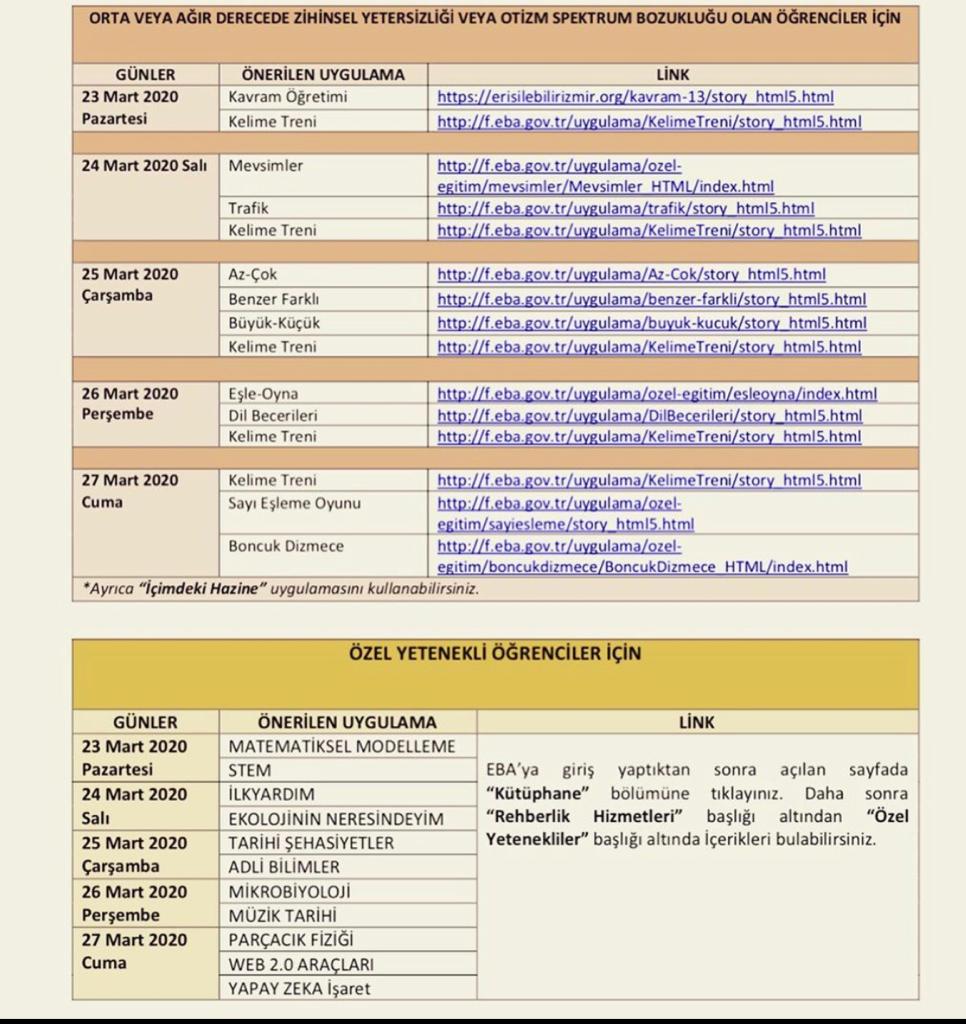 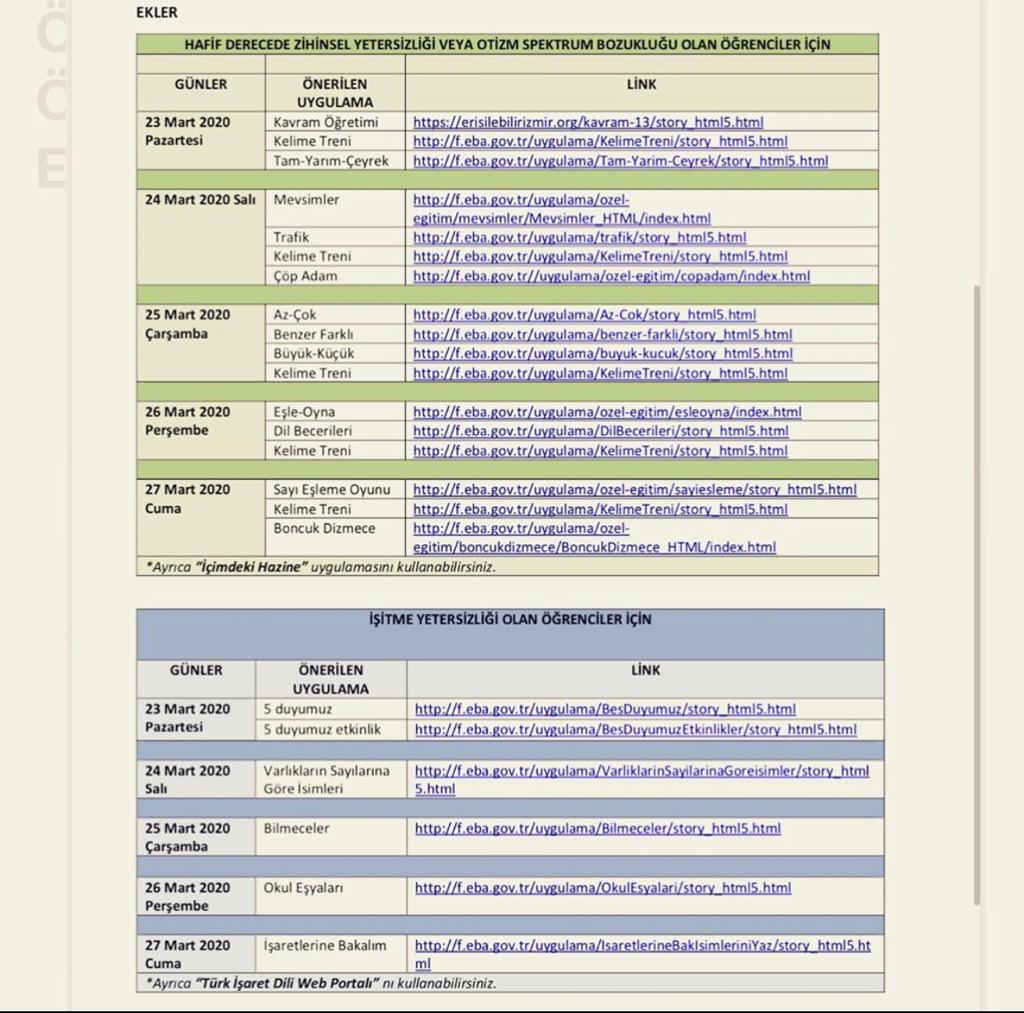 iyi akşamlar bilginiz üzere yarın saat 9.00 itibari ile uzaktan eğitim  sürecinmiz başlayacaktır  sizlere özel eğitim ile ilgili olan ders programını gönderdim...mümkün  oldukça çocuklarımızı bu süreçte  destekleyelim ...ayrıca derslerle ilgili harhangi bir sorununuz olursa bize rahatlıkla  ulaşabilirsiniz... Evinizde sağlıklı günler  geçirmeniz dileğiyle....Öğrencilerimiz orta ve hafif düzeydeki  dersleri takip edeceklerdir...https://erisilebilirizmir.org/kavram-13/story_html5.htmlhttp://f.eba.gov.tr/uygulama/KelimeTreni/story_html5.htmlhttp://f.eba.gov.tr/uygulama/Tam-Yarim-Ceyrek/story_html5.html23.03.2020iyi akşamlar bugün uzaktan eğitimin ilk günüydü  verimli geçmiştir inşallah bazı velilerim cok güzel resimler ve vidyolar gönderdi bunu bütün velilerim gönderirse sevinirim neler yapıldığını  takip etmiş oluruz 😊😊 evinizde sağlıklı günler geçirmeniz dileğiyle  öğrencimiz  yusuf şahin ders başında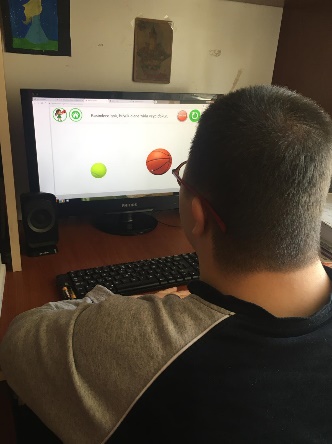 24.03.2020günaydın bugün size göndereceğim  iki ders linki varhttp://f.eba.gov.tr/uygulama/ozel-egitim/mevsimler/Mevsimler_HTML/index.htmlhttp://f.eba.gov.tr/uygulama/trafik/story_html5.htmlbugünkü derslerimiz bunlariyi dersler herkese mümkün oldukça dersleri izleyip daha sonra soru cevap yoluyla pekiştirelim... herhangi bir durum olursa anında bana dönebilirsiniz... EVİNİZDE SAĞLIKLI GÜNLER GEÇİRMENİZ DILEGILYE...25.03.2020http://f.eba.gov.tr/uygulama/Az-Cok/story_html5.htmlhttp://f.eba.gov.tr/uygulama/benzer-farkli/story_html5.htmlhttp://f.eba.gov.tr//uygulama/ozel-egitim/copadam/index.htmlhttp://f.eba.gov.tr/uygulama/KelimeTreni/story_html5.htmlgünaydın  bu günkü derslerimiz .velime bu özverili çabalarından dolayı teşekkür ederim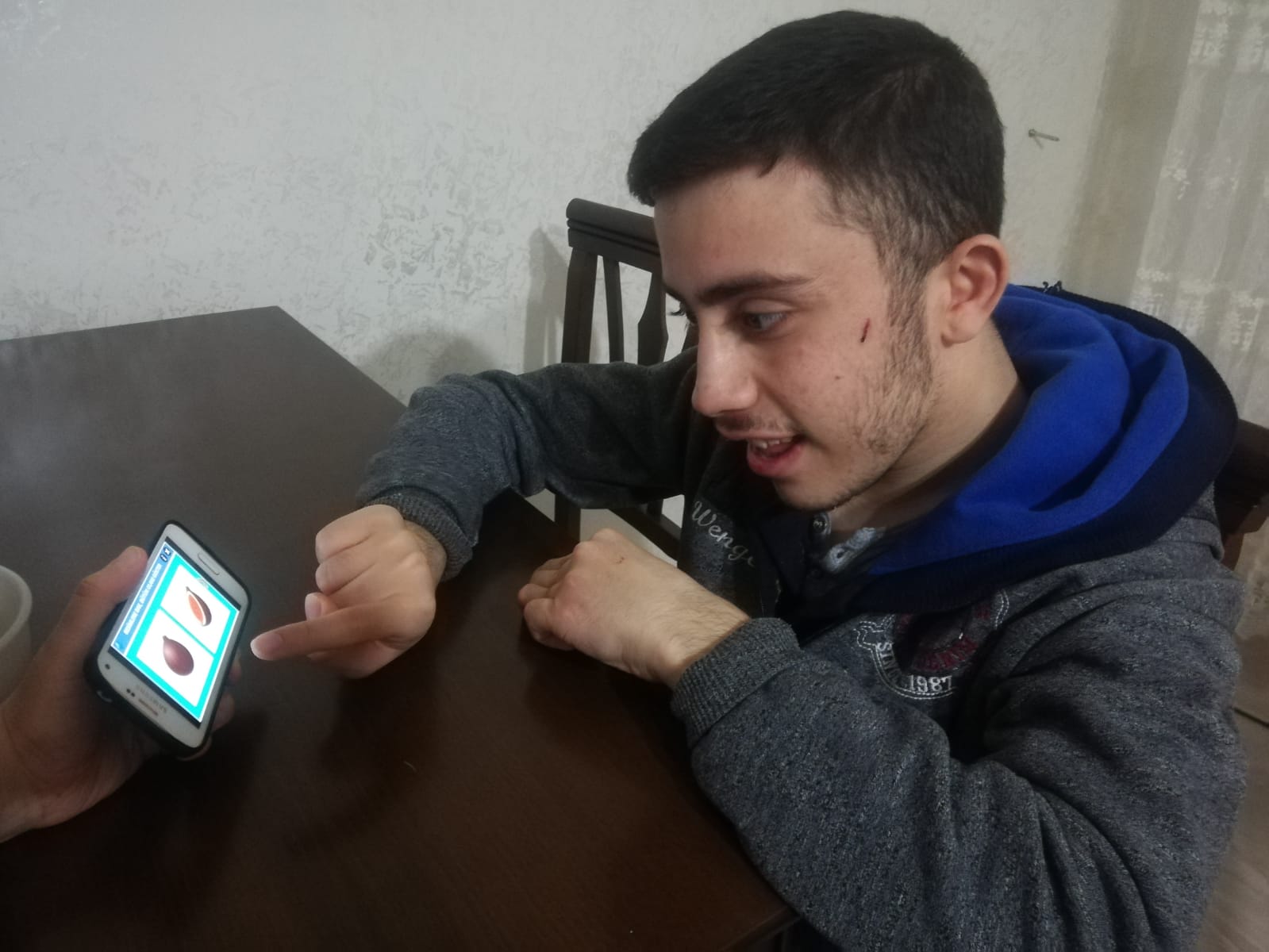 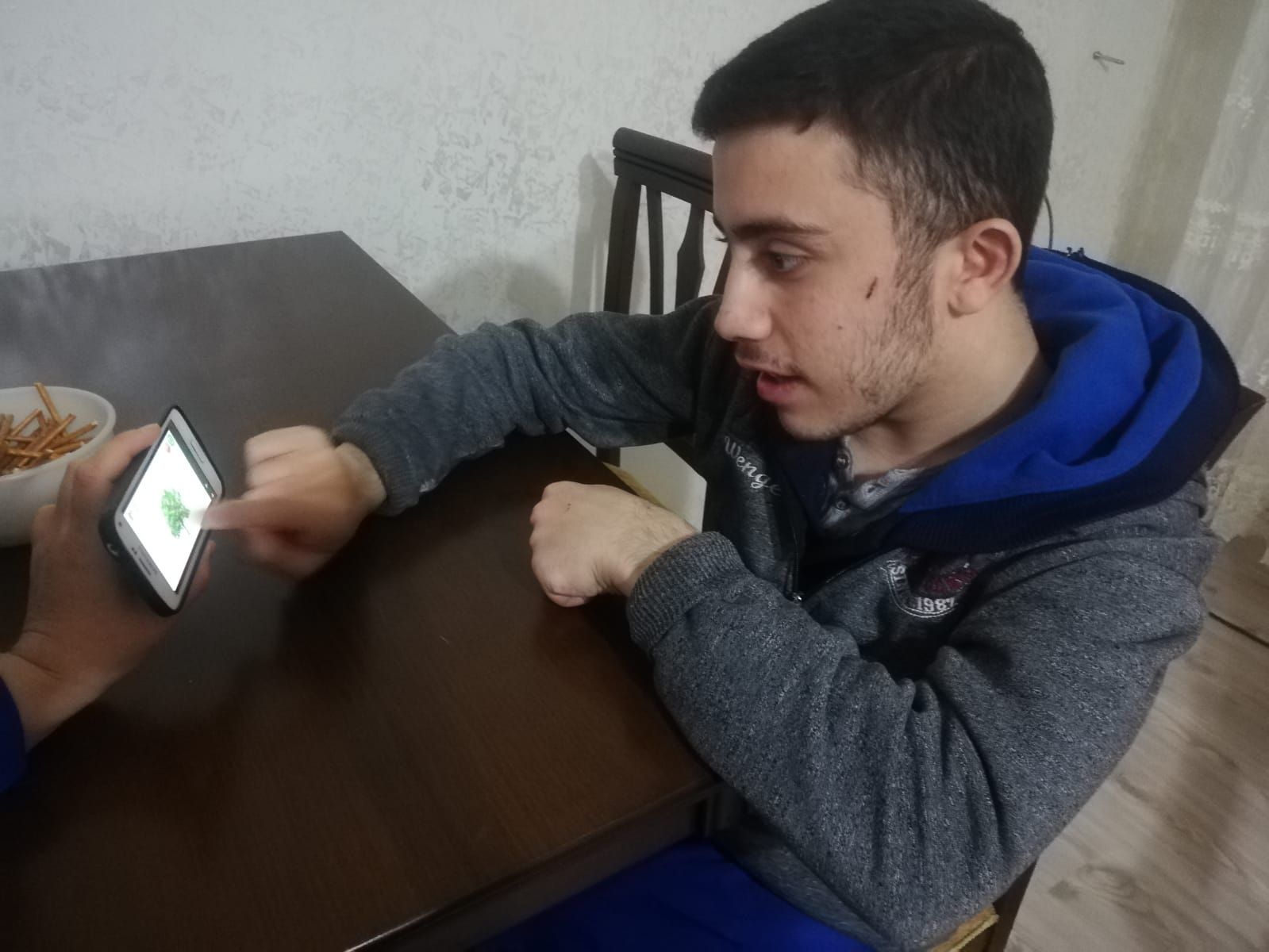 Anne insanın  ilk öğretmenidir bunu velimiz nurhan hanımda en güzel şekilde yürütüyor emeklerinden dolayı teşekkür ederim :)Bilindiği üzere salgından dolayı okullar 30 nisana kadar uzaktan eğitimle devam edilecek bu süreçte karşılıklı eğitimi en verimli şekilde devam ettireceğiz inşallah26.03.2020http://f.eba.gov.tr/uygulama/ozel-egitim/esleoyna/index.htmlhttp://f.eba.gov.tr/uygulama/KelimeTreni/story_html5.htmlhttp://f.eba.gov.tr/uygulama/DilBecerileri/story_html5.htmlhttp://f.eba.gov.tr/uygulama/DilBecerileri/story_html5.htmlGünaydın bu günkü derslerimiz... iyi dersler ...27.03.2020http://f.eba.gov.tr/uygulama/ozel-egitim/sayiesleme/story_html5.htmlhttp://f.eba.gov.tr/uygulama/KelimeTreni/story_html5.htmlhttp://f.eba.gov.tr/uygulama/ozel-egitim/boncukdizmece/BoncukDizmece_HTML/index.htmlhttp://f.eba.gov.tr/uygulama/VarliklarinSayilarinaGoreisimler/story_html5.htmlBu günkü derslerimiz iyi çalışmalarHer öğrenciye uygun haftasonu ödevi hazırlayacağım bugün ödevleri yapip bana özelden gönderirsiniz.Bu hafta uzaktan eğitimi bitirdik inşallah verimli geçmiştir  aksam sizleri arayıp  bu haftanın değerlendirmesini yaparız inşallah.iyi akşamlar sizlere hafta sonu için ödev hazırladım, hazirladigim ödevler çocukların okuldaki bepleri doğrultusunda hazırladım iyi tatiller pazartesi görüşmek üzere:)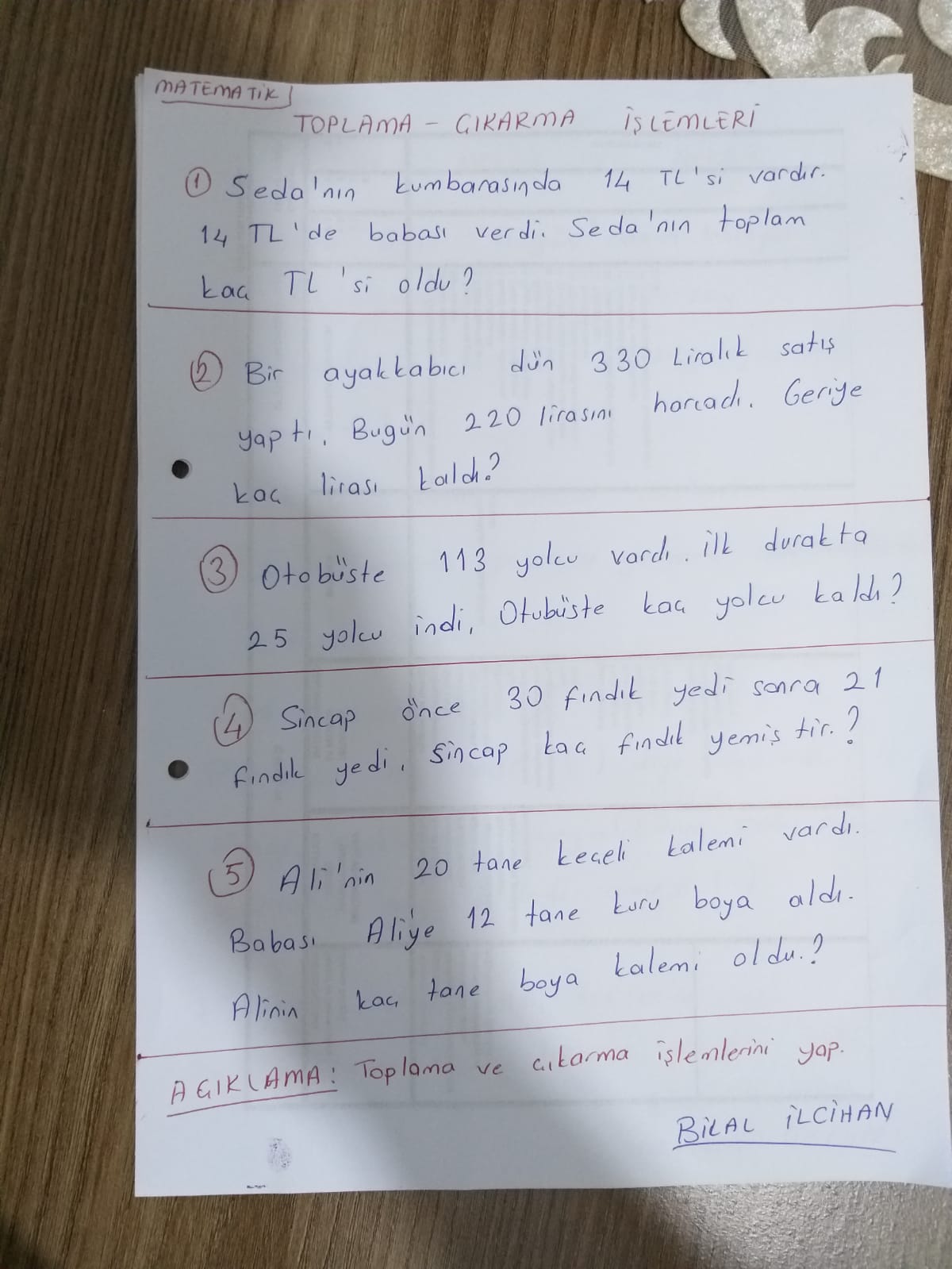 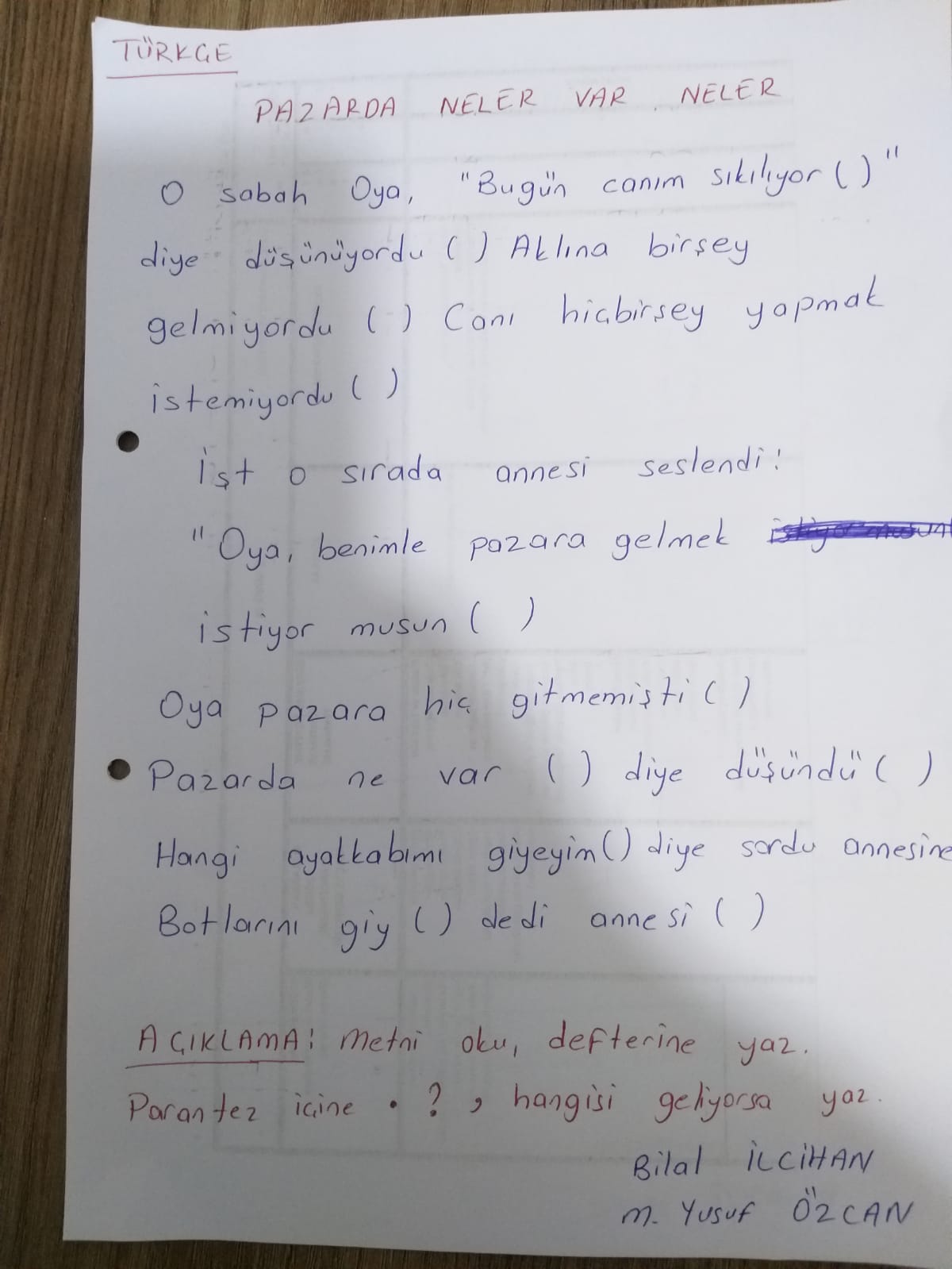  öğrencilerin adi soyadı yazılmış olup o doğrultuda yapın.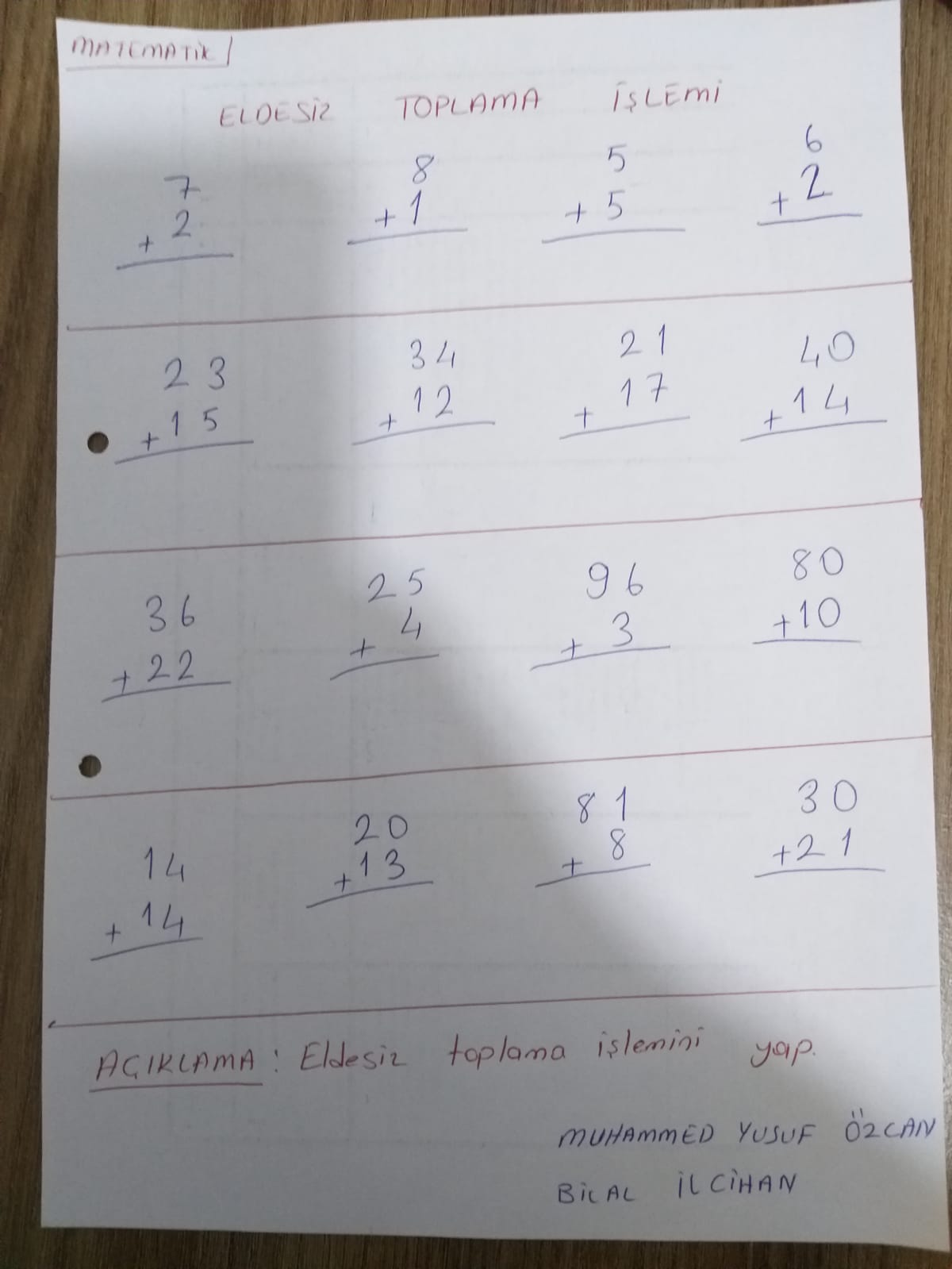 Yusuf ŞAHİN içinde hazırlıyorum birazdan gönderirim...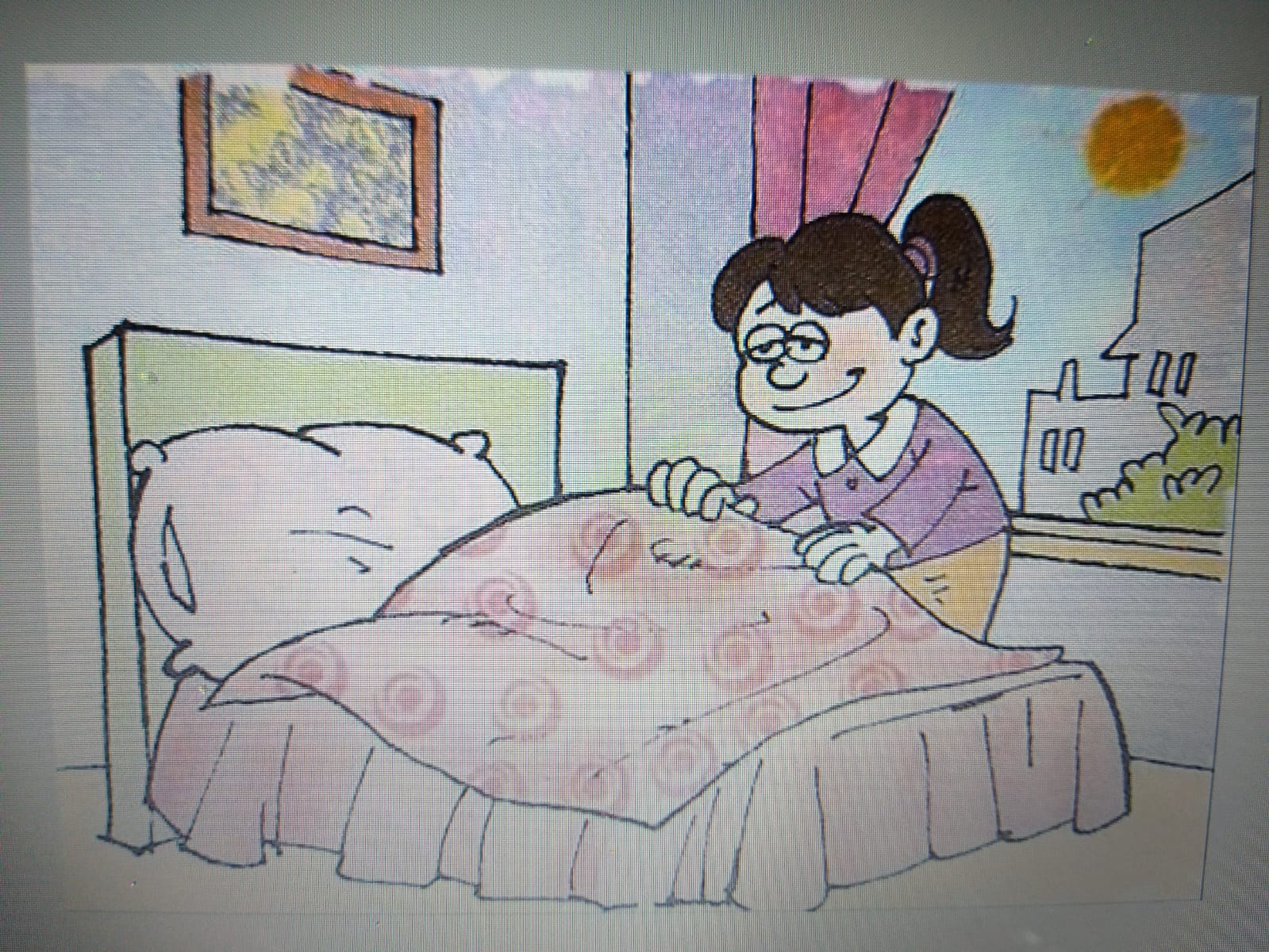 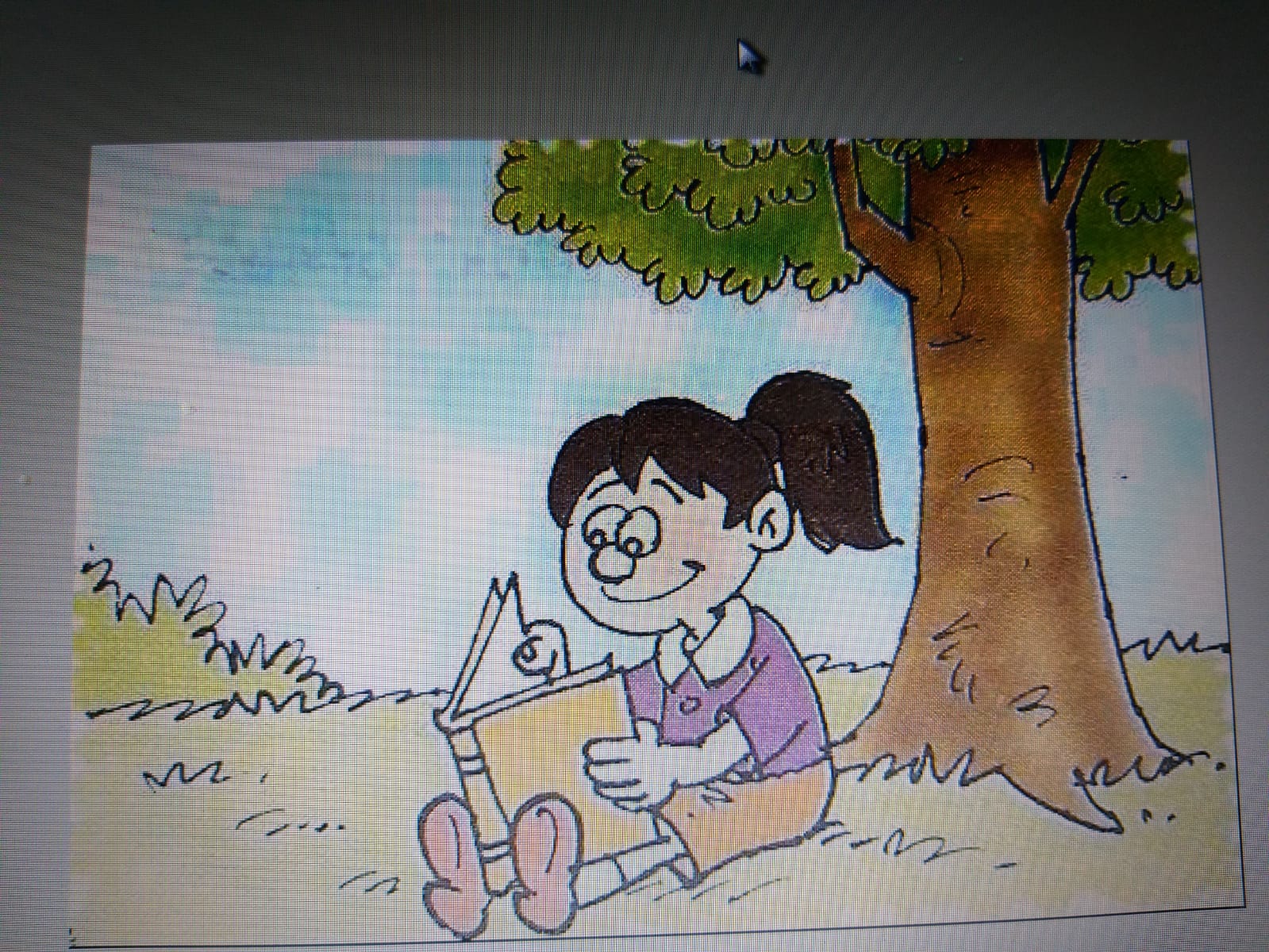 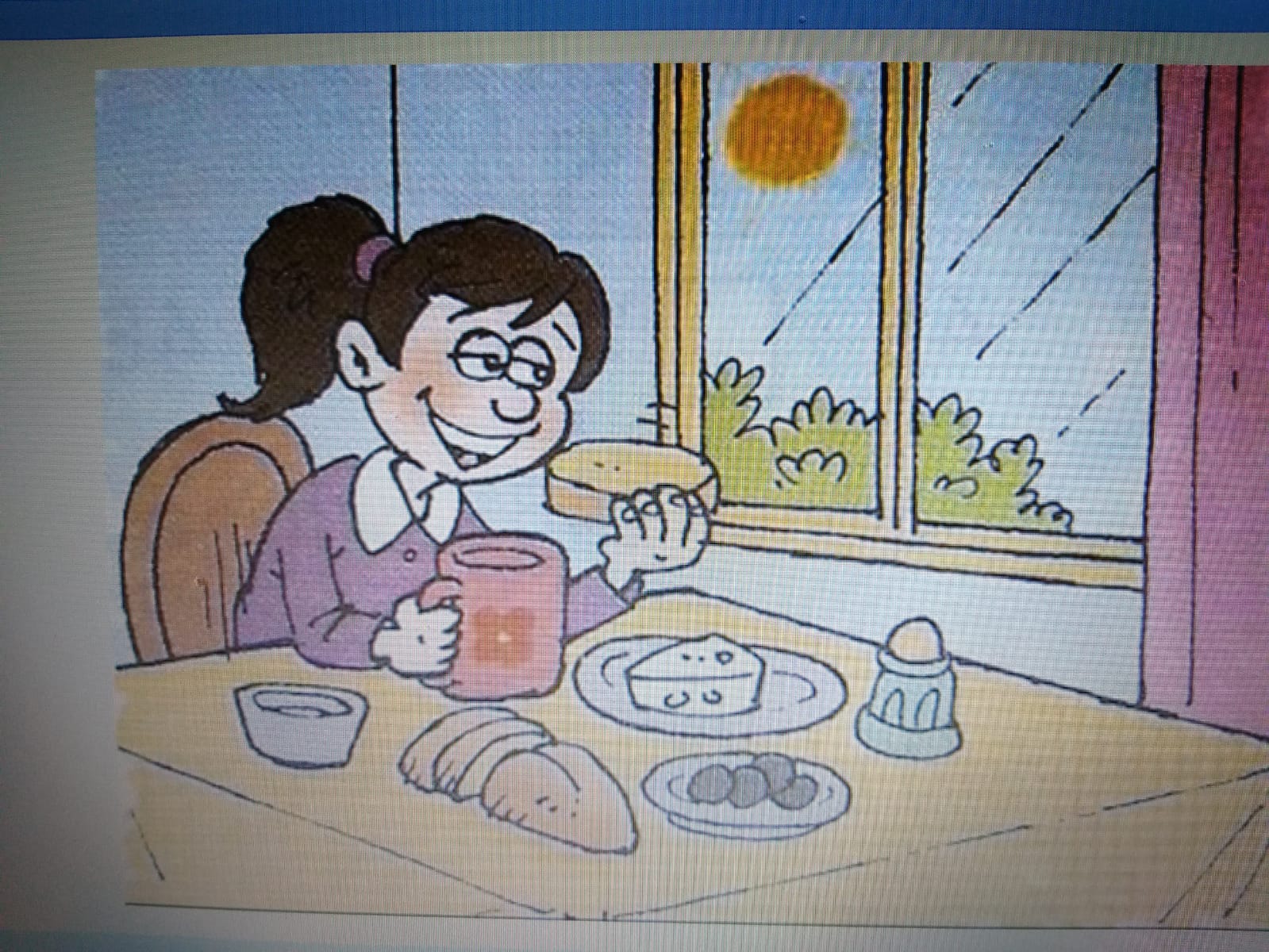 Ayşe ne yapıyor?  adli sıralama kartları ile çalışmasıyusuf şahin için soru cevap yöntemi ile doğru kelime soyleninceye kadar çalışılacak.Bilal ve Muhammed icinde aynı soru cevap yontemiyle üzerinde çalışılacak...hayırlı akşamlar evinizde kalın sağlıklı olun...30.03.2020günaydın  bundan sonra uzaktan eğitim sürecinde sizlere link gönderemiyoruz hafta içi  her gün trt eba da dersler tv den verilecek oradan takip edilecektir .haftasonu ödevi fotolarini göndermeyen velilerim gönderirse sevinirim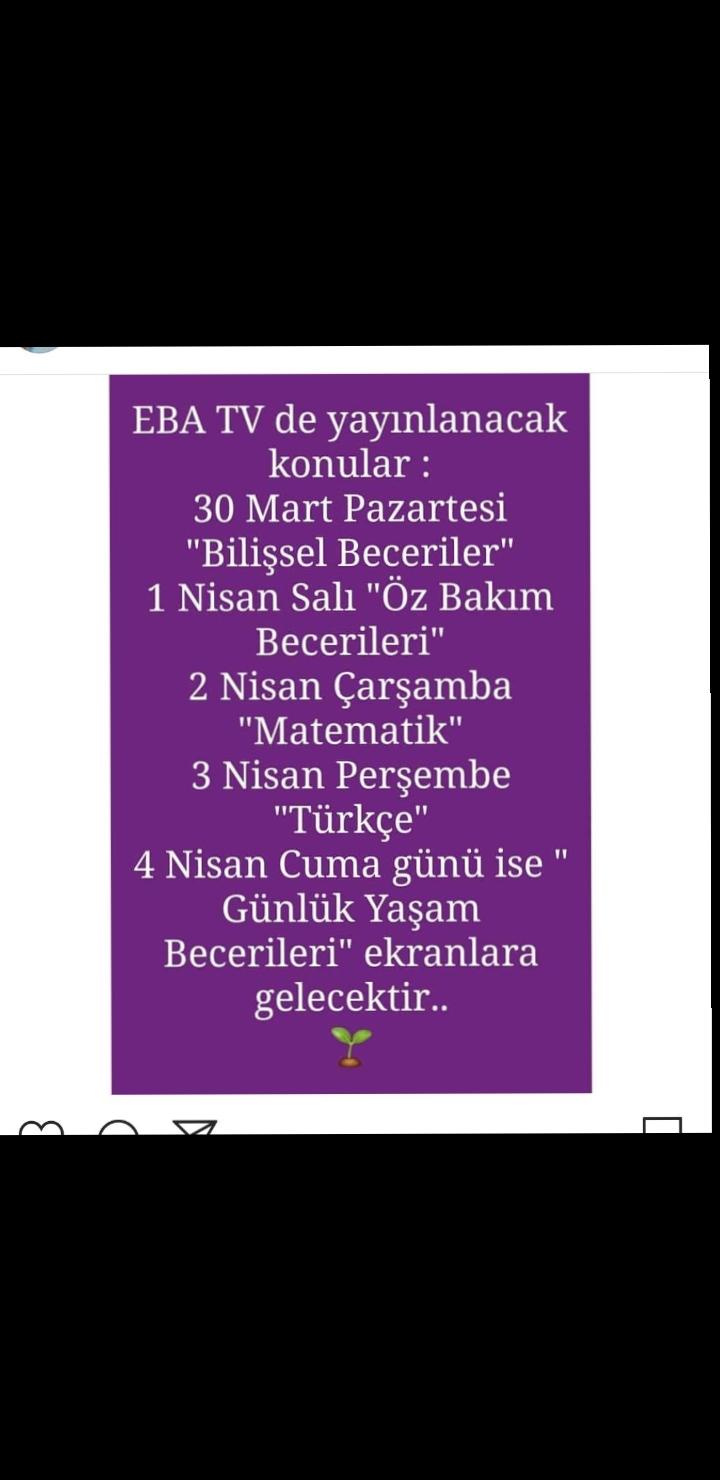 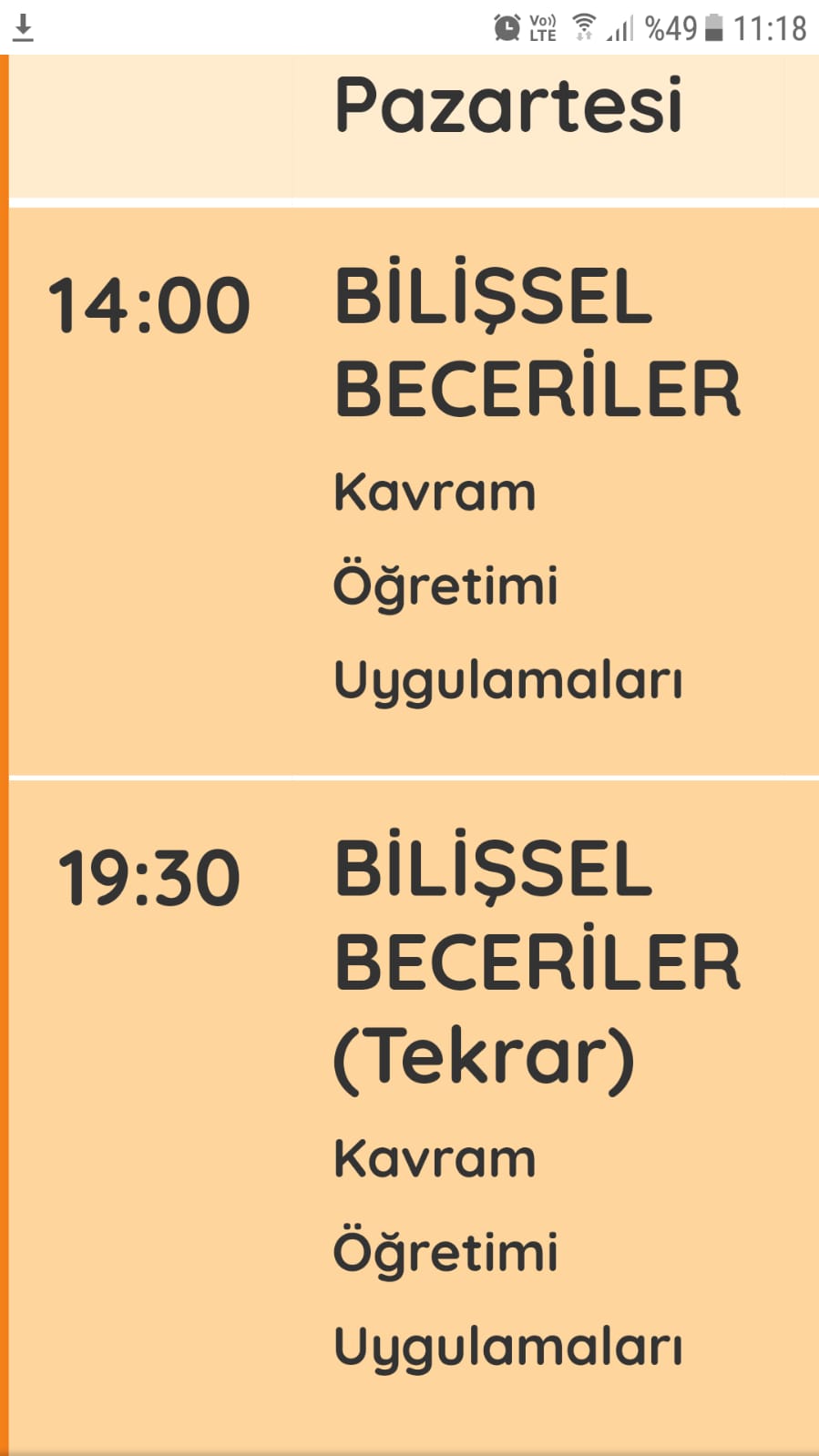 31.03.2020      iyi akşamlar öğrencilerin yarın ki ekstra çalışmaları  için kavram kartları hangi öğrenci ile nasıl yapılacağı ile ilgili telefonla gerekli bilgileri verdim  kolay gelsin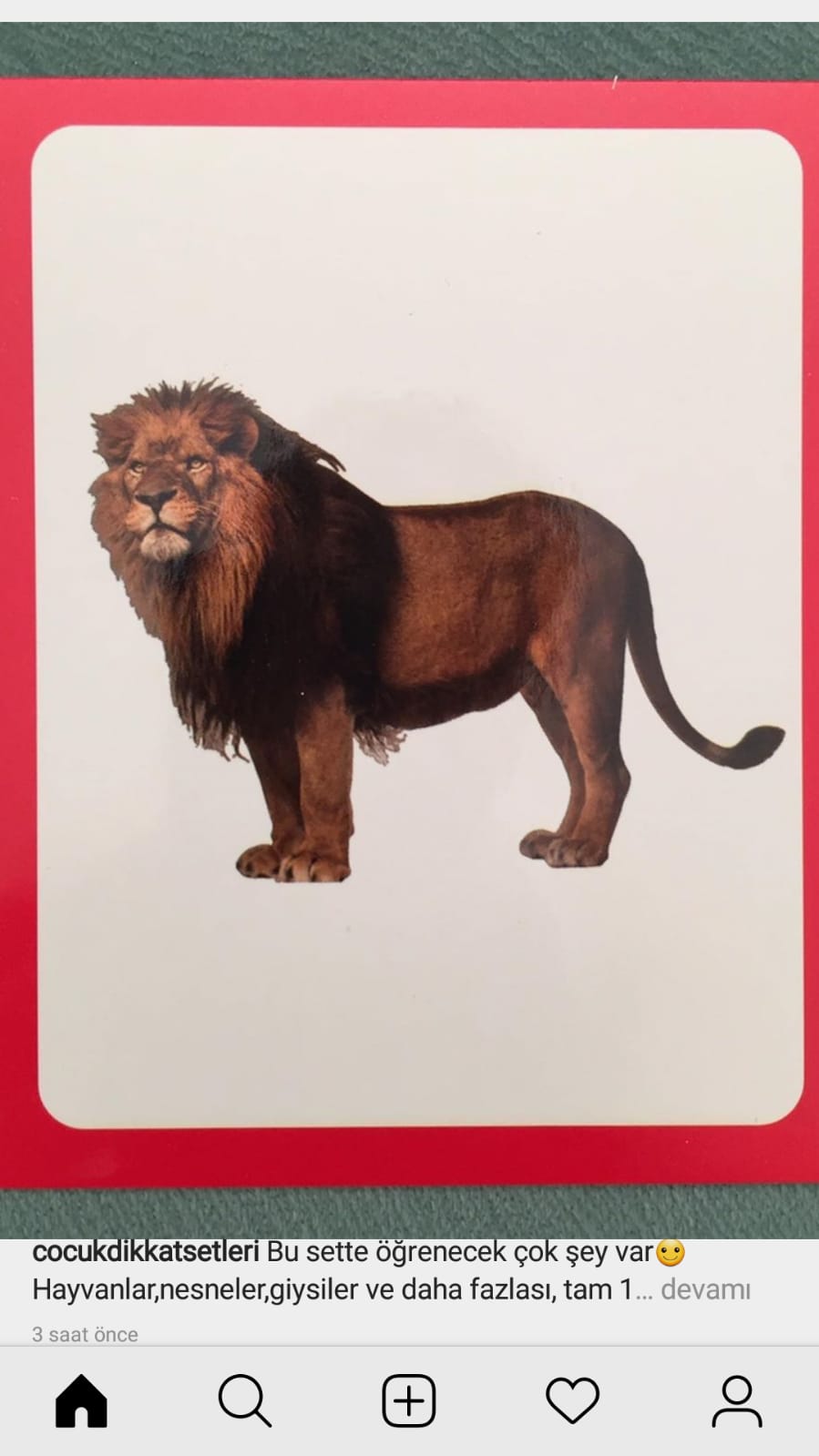 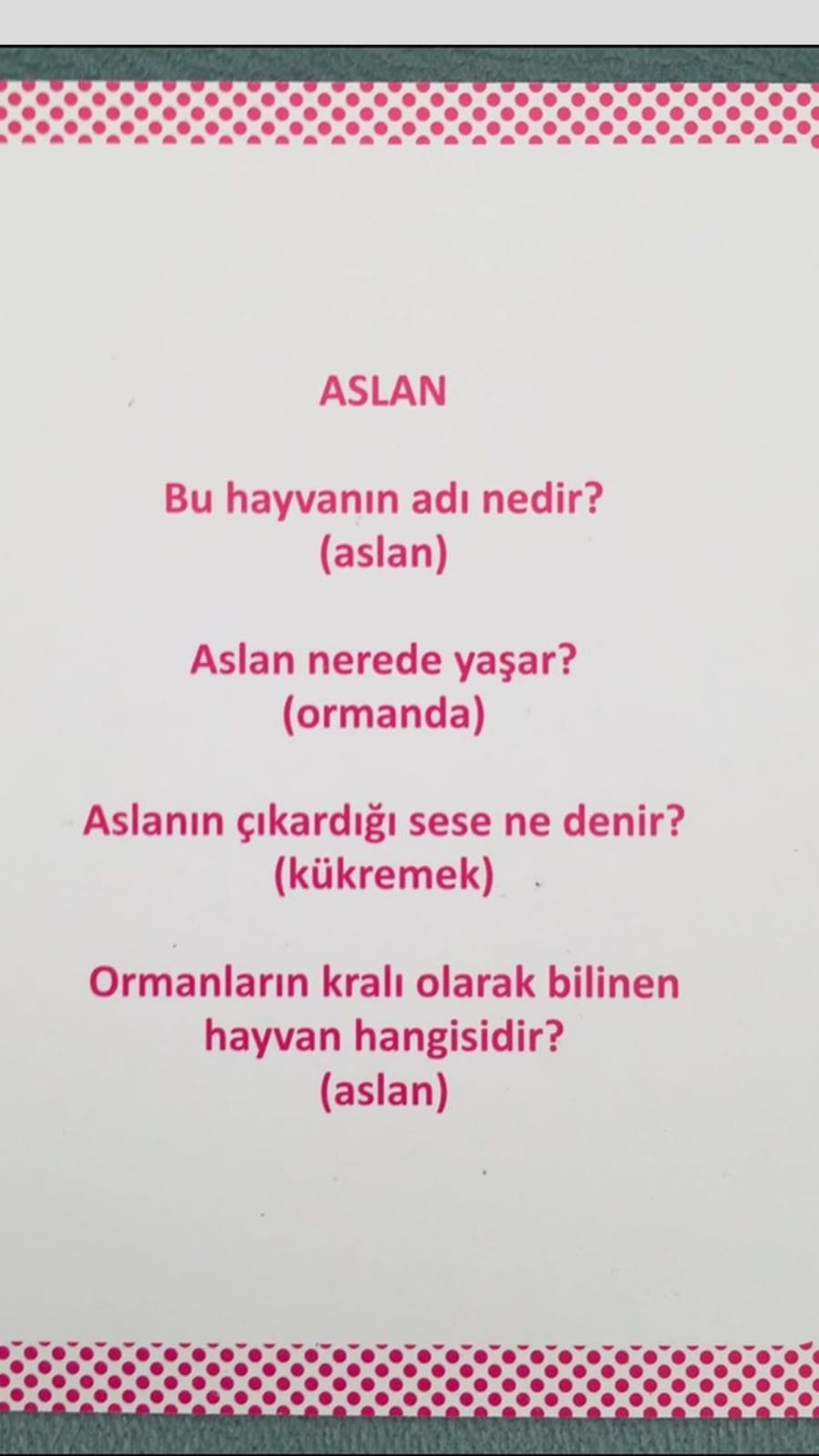 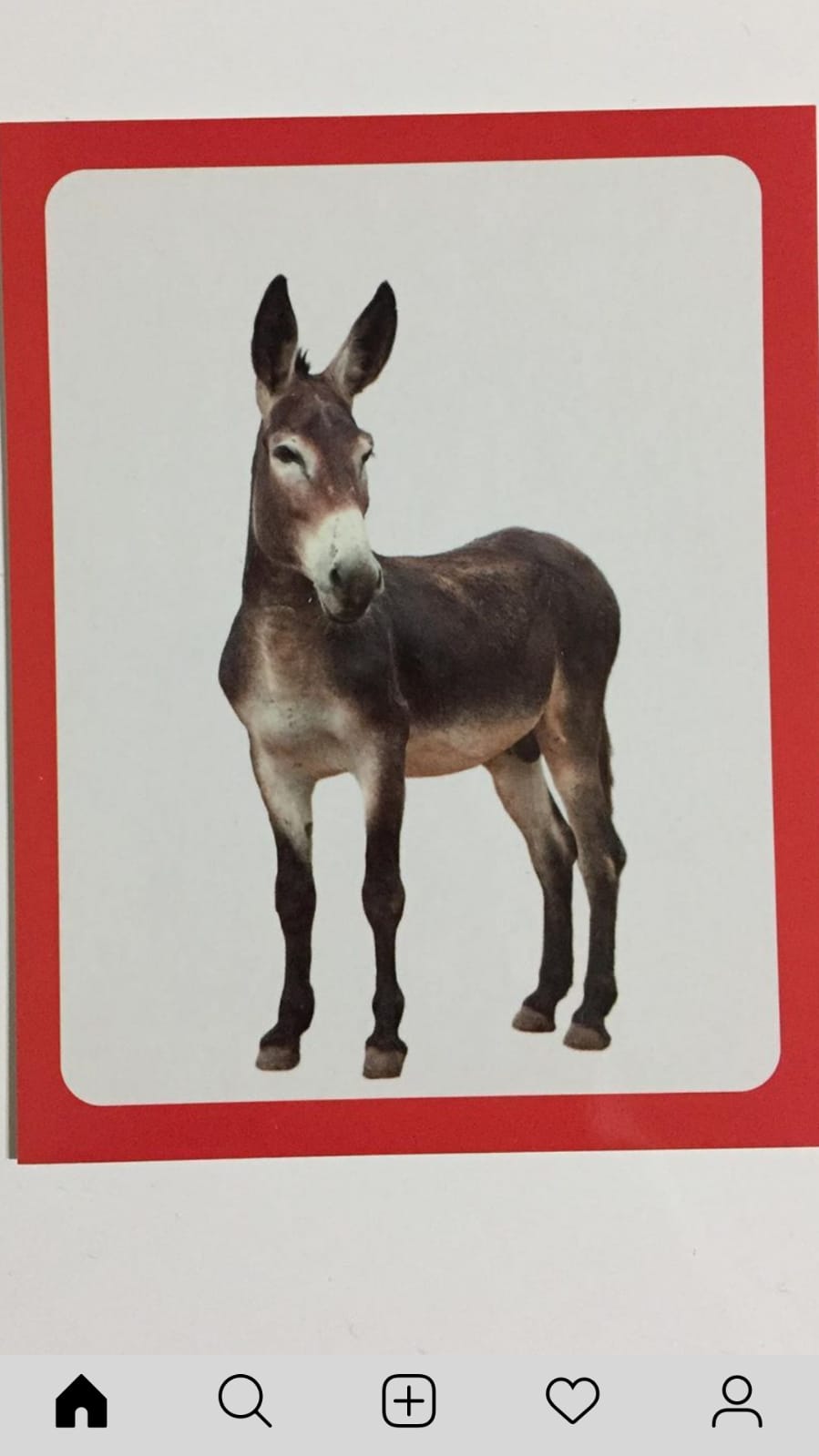 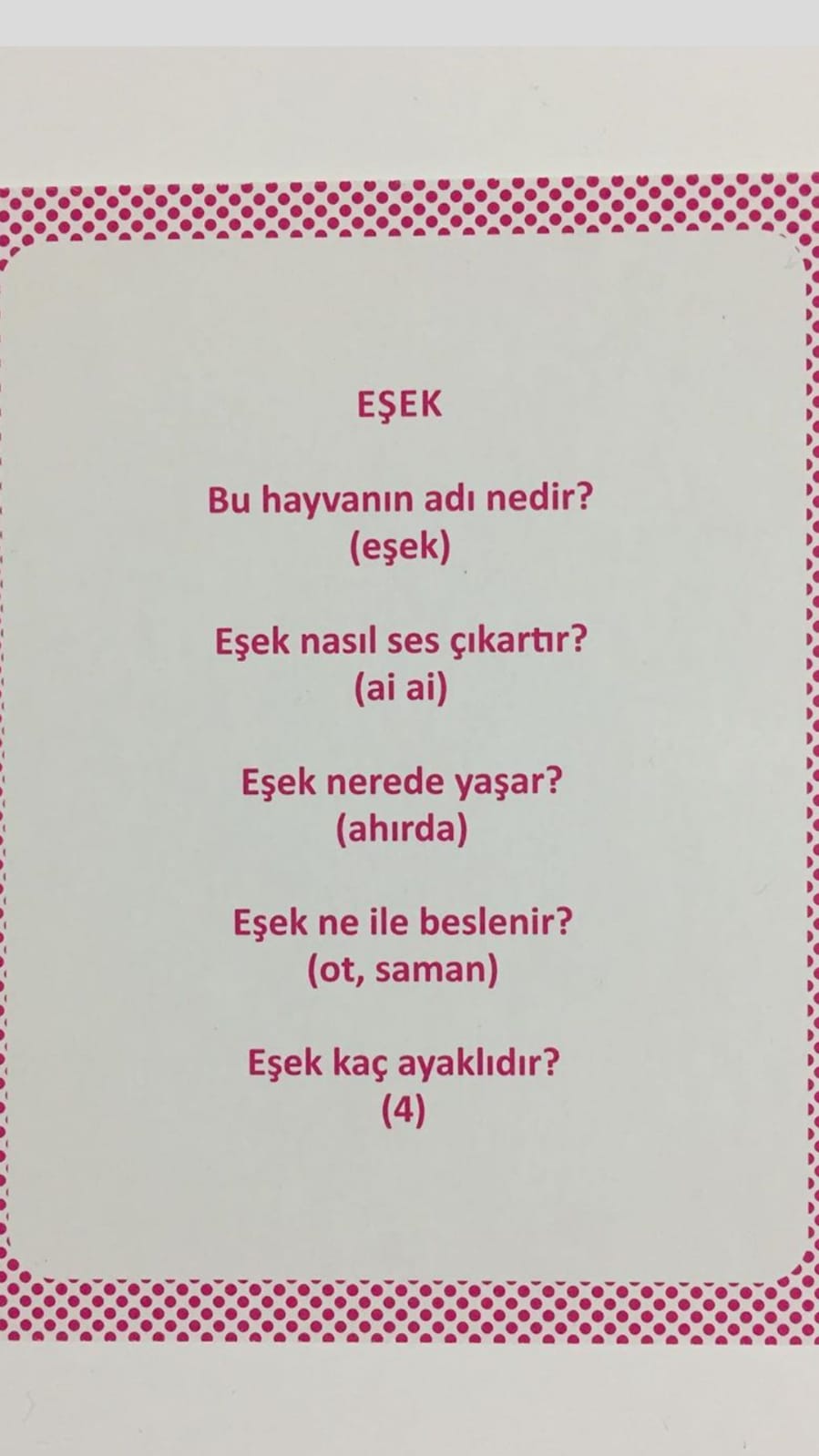 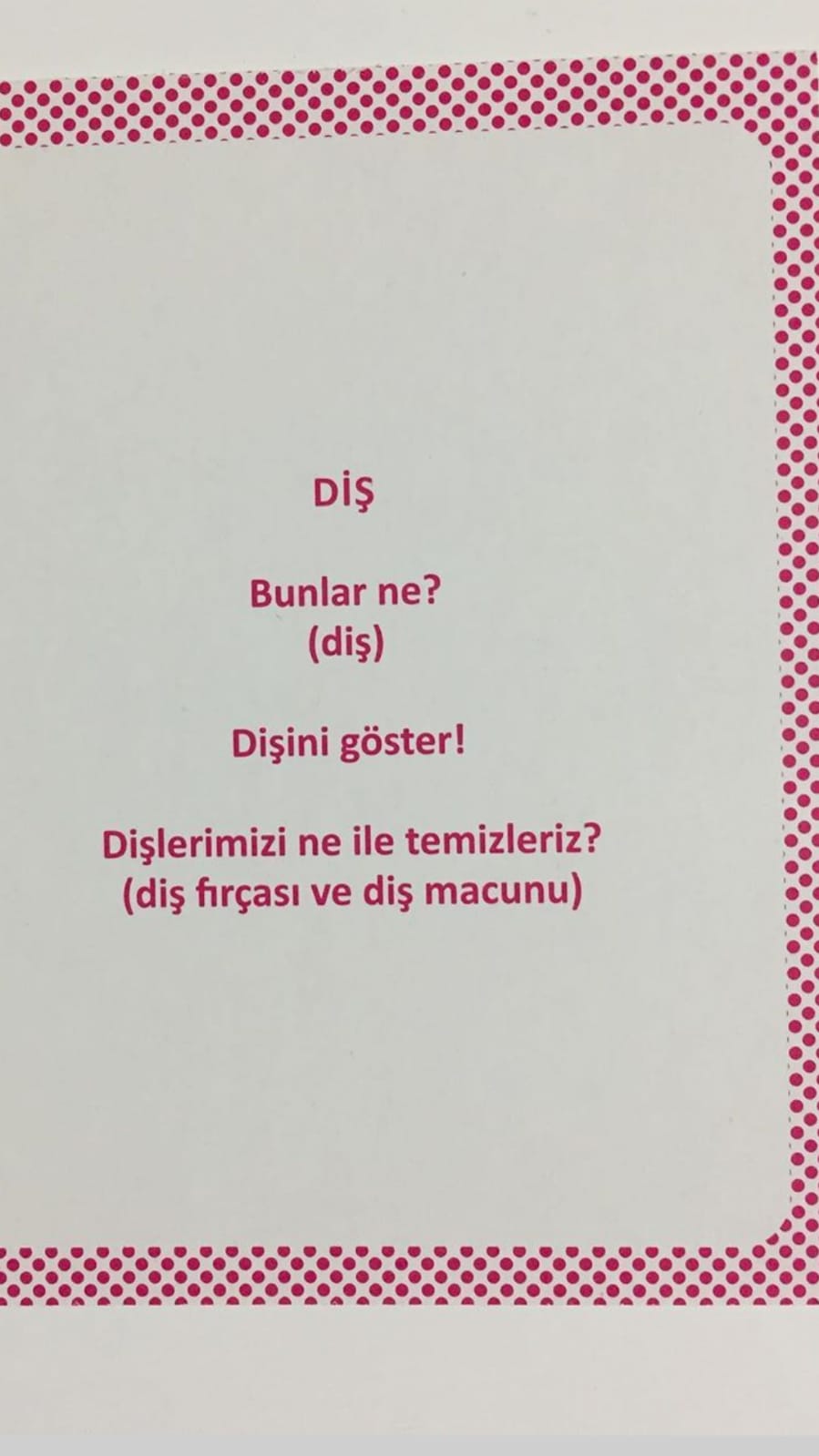 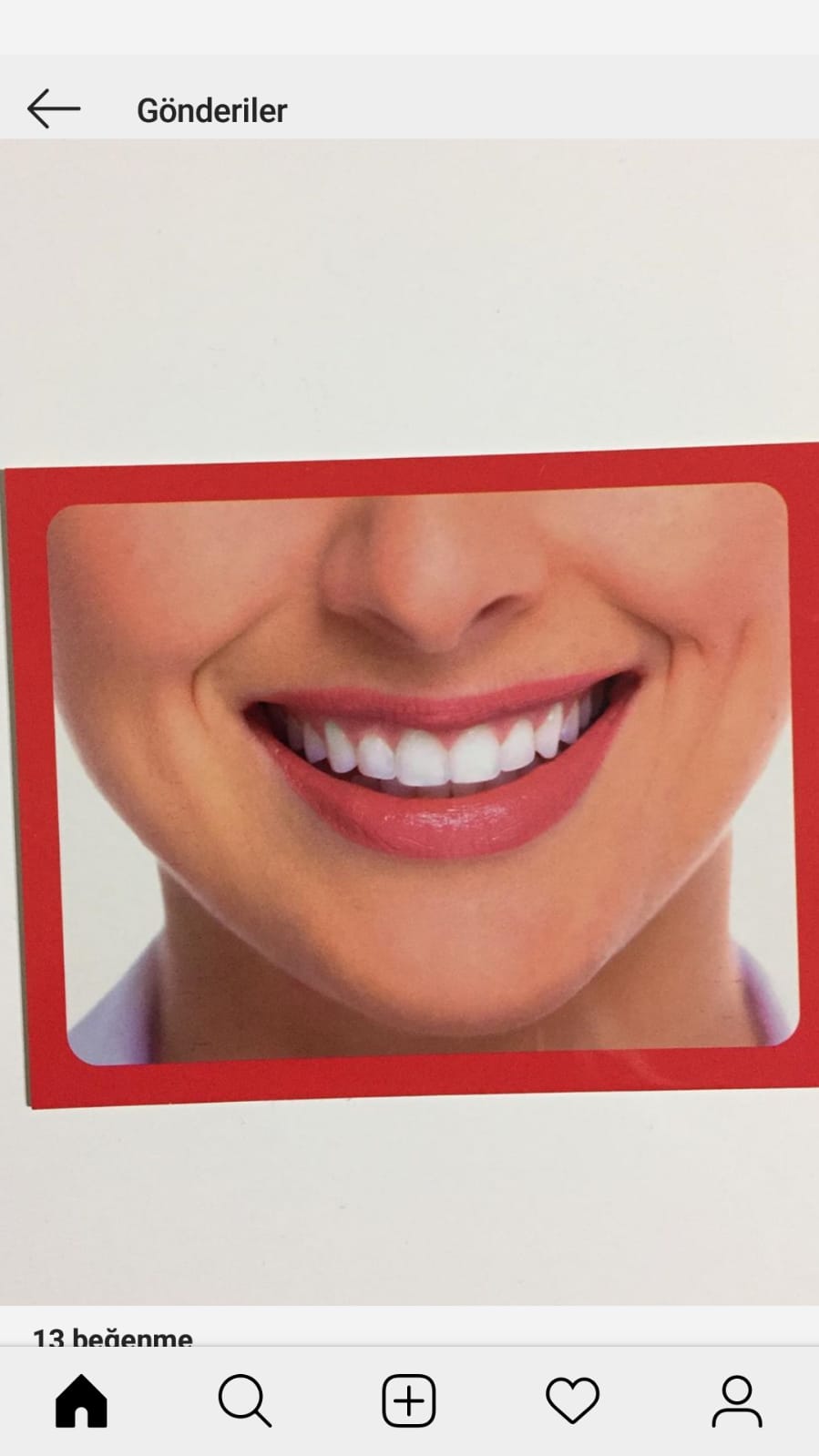 01.04.2020  bilal ödevlerini başarıyla yaptı ailesine teşekkür ederim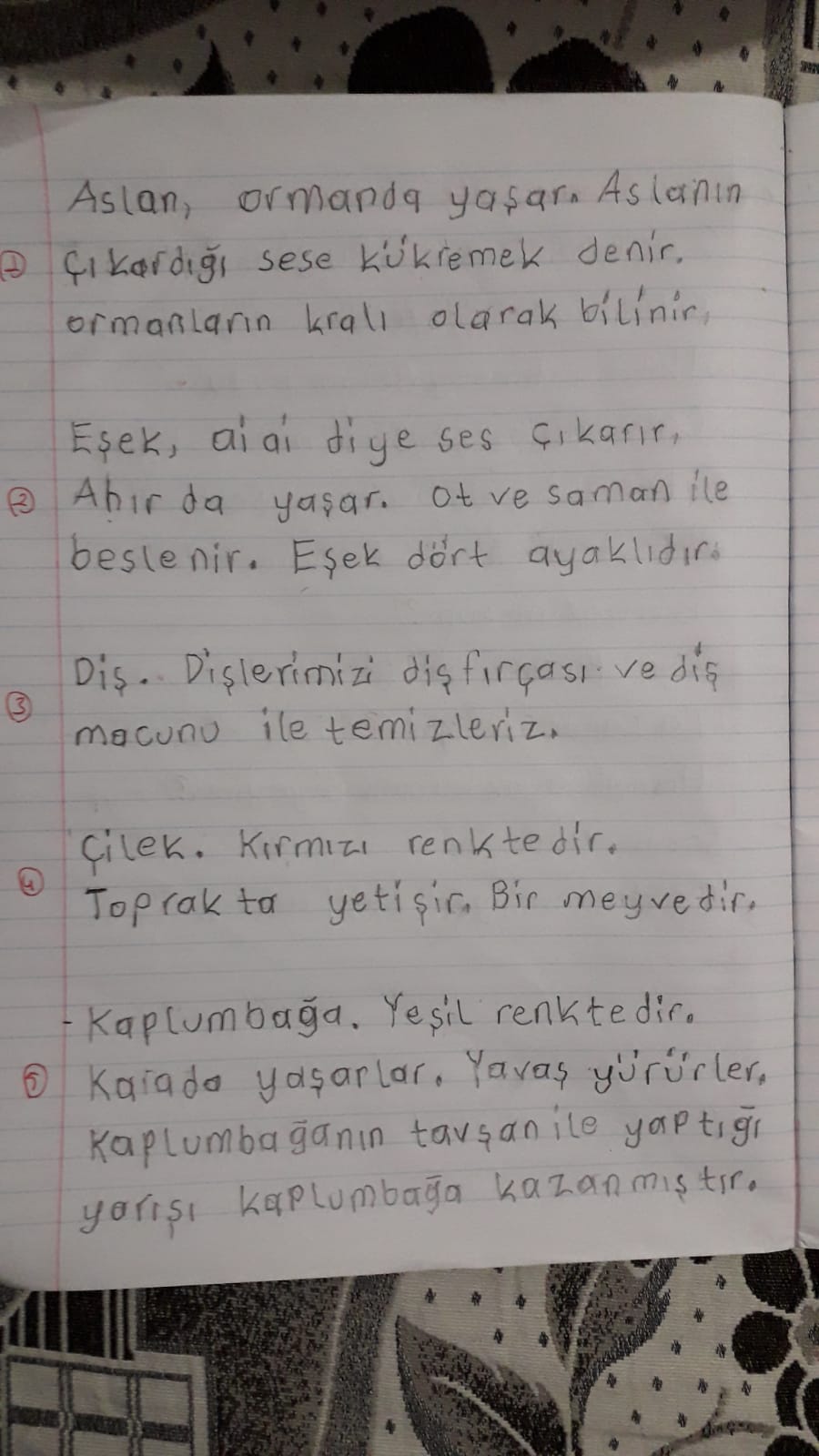 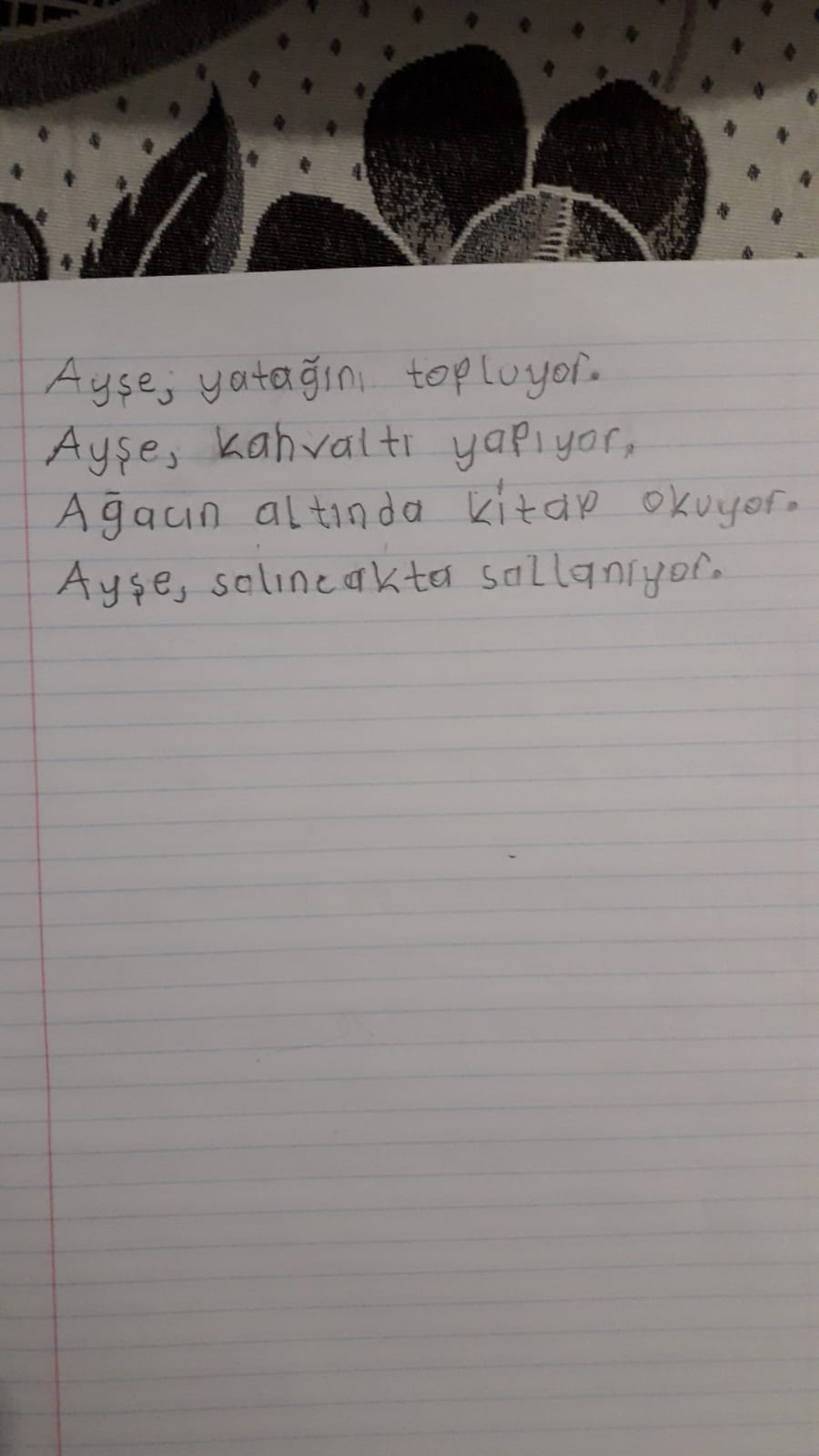 02.04.2020iyi akşamlar olaylı sıralama kartları ile çalışmayı soru cevap yöntemiyle yapılıp küçük bir hikayeyle oluşturunuz.kolay gelsin ..Bilal ve M.yusuf ( Sağlığı eğer iyiyse  )öğrencilerimiz bu hikayeyi defterlerine yazsınlar....03.04.2020Sevgili velilerim uzaktan eğitim sürecinin bir haftasını daha geride bıraktık bu hafta tv üzerinden takip edildi inşallah verimli geçmiştir, hafta sonu için ödev hazırladım onları göndereceğim , gönderdiğim ödevlerin yapılması ve bana özelden gondermenizi rica ederim hayırlı akşamlar EVINIZDE SAĞLIKLA KALIN...TÜRKÇE DERSI: HEPIMIZ ÇOK ACIKTIK adlı hikaye kitabının sayfa 2,3,4,5 okuyup defterinize yazın pazartesi okuduğunu anlama soruları ile hikaye pekistirilecektir.Yusuf Şahin icin hikaye kitabının resimleri soru cevap ile üzerinde çalışılacak.Uygun eşleme ve gölgeyi bul. Tüm öğrenciler yönergeler doğrultusunda yapacaktır.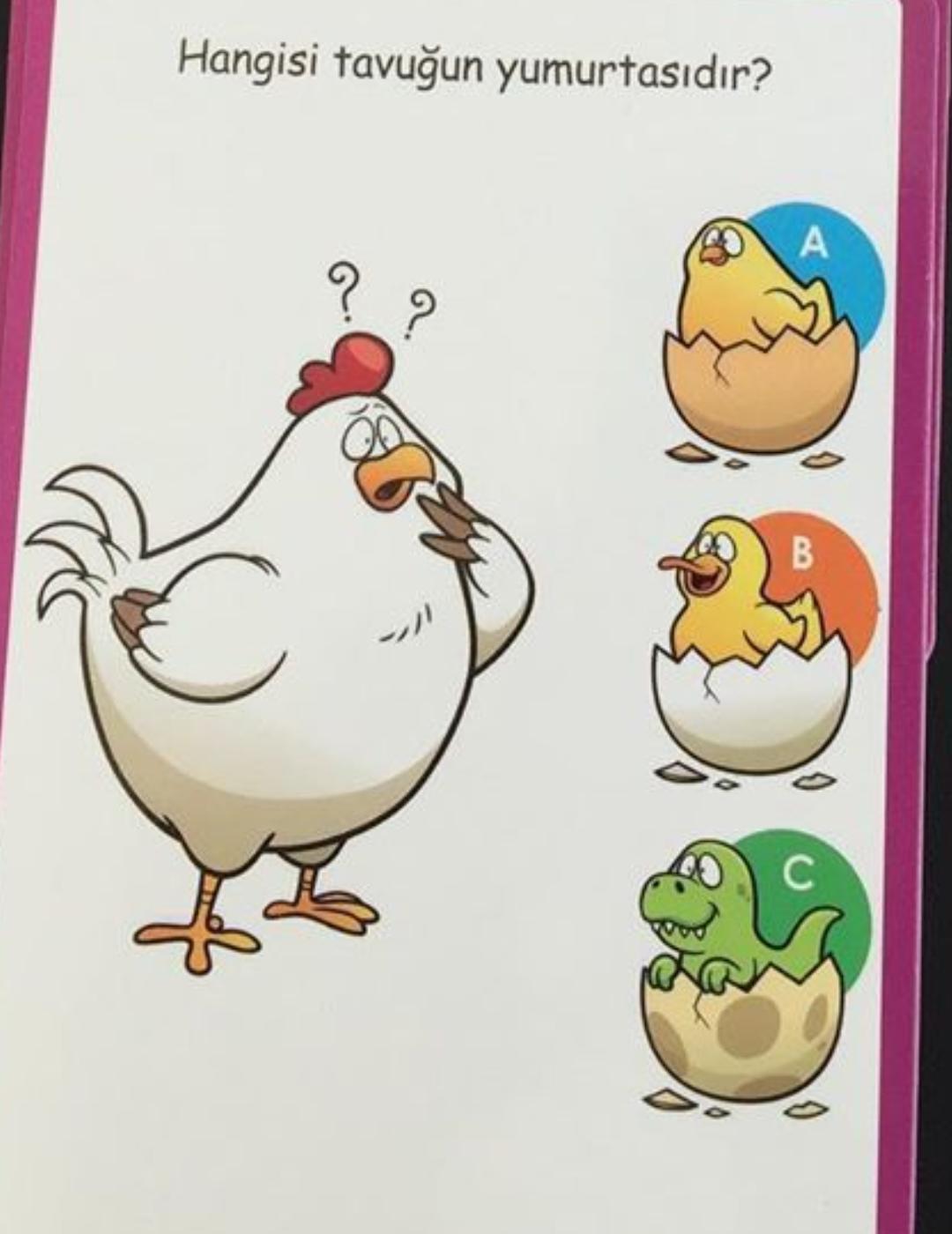 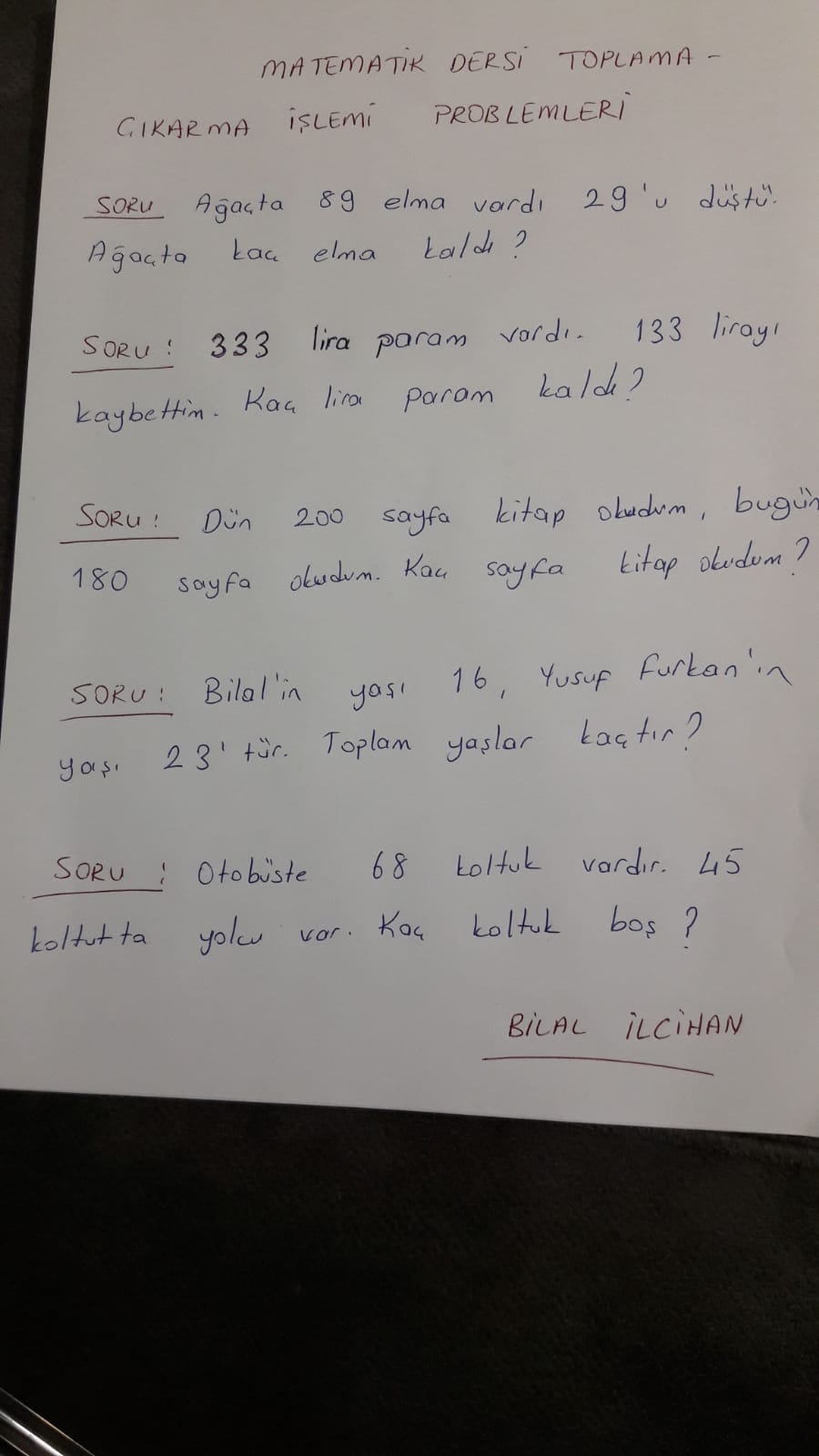 Matematik dersi06.04.2020iyi akşamlar sayın velilerim  öncelikle inşallah herkesin sağlık durumu iyidir.. Uzaktan eğitimde yeni bir haftaya girdik eba tv den inşallah sıkıntısız bir şekilde takip ediliyordur.. Hafta sonu öğrencilere bir takım ödev göndermiştim video veya çalışma kağıdı olarak onların geri dönütünü göndermenizi bekliyorum  ona göre süreci takip edip elimizden gelinceye kadar bu süreci verimli sürdürelim istiyorum evinizde sağlıkla kalın...07.04.2020iyi akşamlar sevgili öğrencilerinden yarın herkes bir kalemlik yapsın size örnek olarak gönderdim ama farklı  kalemlikler de yapabilirsinizDeğerli velilerime özverili çalışmalarından dolayı teşekkür ederiz 👏👏👏TÜRKÇE dersi için hikâyemize kaldığımız yerden devam ediyoruz Hepimiz Çok ACIKTIK adlı hikaye kitabının 6.7.8. sayfalarını Bilal ile M. Yusuf okuyup defterlerine yazacak. Yusuf ŞAHİN içinde her sayfa için resimler gösterilip Bu hangi hayvan? Önünde ne var söyle? soruları sorulup uygun cevaplar alınsın...08.04.2020Günaydın bugün cocuklarimizla basit eğlenceli  bir deney yapalım istiyorum kolay gelsin fotolarınızı bekliyorum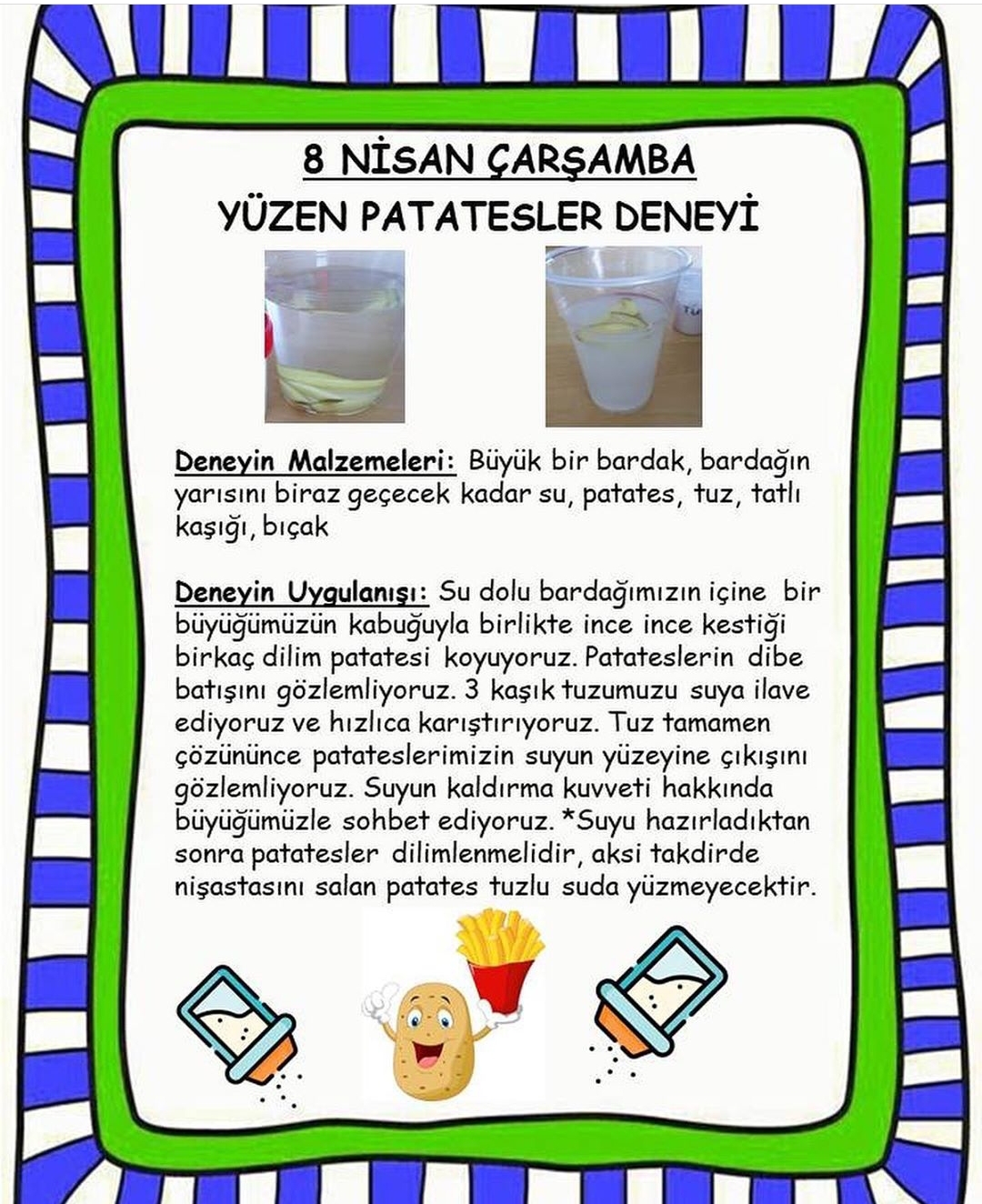 Not: Velilerimizle wattsapptan olduğu gibi telefonla arayarak sağlık durumları ve çalışmalar hakkında ayrıyeten bilgi alınmaktadır.